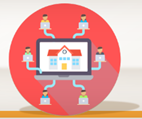 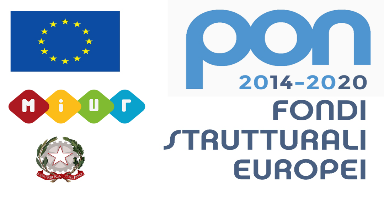 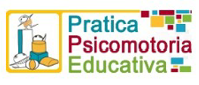 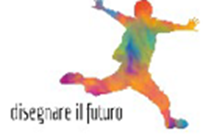 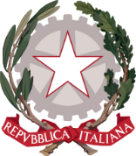 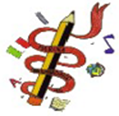 ISTITUTO COMPRENSIVO MONTEMARCIANO_MARINAVia G.Marotti 26, 60018 MONTEMARCIANO (AN) tel. 071915239-fax 071915050e-mail: anic82300t@istruzione.it, pec: anic82300t@pec.istruzione.itc.f. 93084480420, codice univoco dell’Ufficio UFUQEMwww.icmontemarciano.edu.itAl Dirigente ScolasticoIC MontemarcianoOggetto: richiesta di esame di idoneità – candidato esterno (a.s. 202…/202…)Il sottoscritto …………………………………………………….. nato a …………………………………. il …………………………e la sottoscritta…………………………………………………….. nata a ……………………………… il ………………………… residenti a ………………………………………… in via/piazza……………………………………………………….. n° ……….. genitori di ……………………………………………………………………………………………………………………….. nato/a a …………………………………………………………………… il ……………………………………………CHIEDONOche il/la propri… figli… venga ammesso/a in qualità di candidato esterno a sostenere l’esame di idoneità alla classe …….. della scuola primaria/della scuola secondaria di primo grado presso codesto istituto nella sessione unica dell’anno scolastico 202…/202…I programmi svolti sono allegati alla presente richiesta.Data ………………………………	Firma del padre …………………………………………………………….Firma della madre ….…………………………………………………….